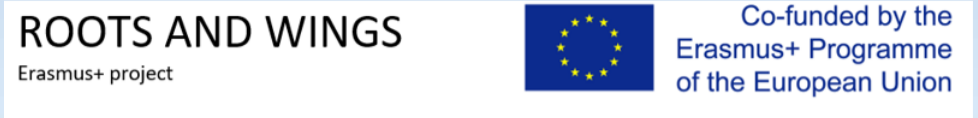 P9: Our past, Molde NorwayThe pupils have learned about what is was like to live in Molde and the surrounding area during World War II. The pupils visited a museum and were told local stories from the was war in Norway. https://www.romsdalsmuseet.no/no/besok-oss/bud-kystmuseum Hans Høye, who previously worked as a teacher at our school, visited us and told us about when the Norwegian gold was transported to safety during World War II. 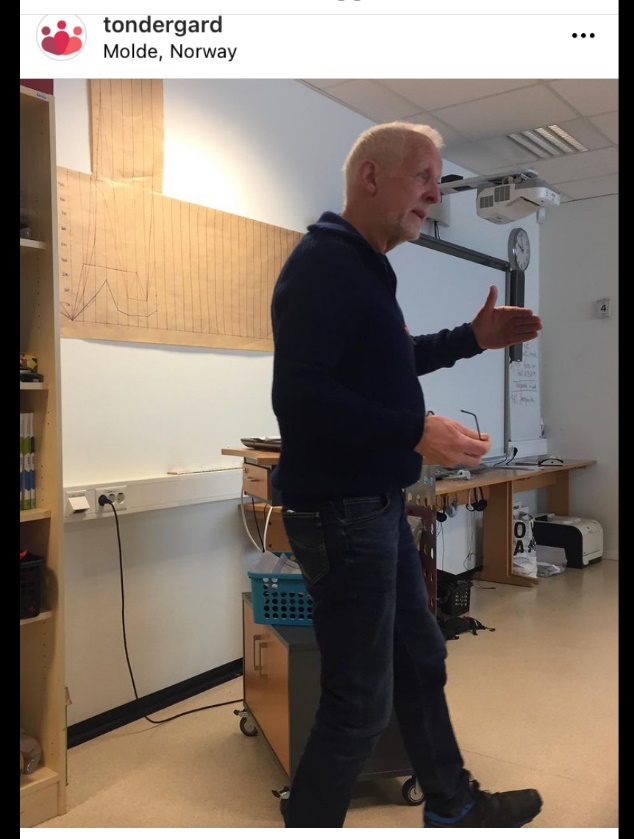 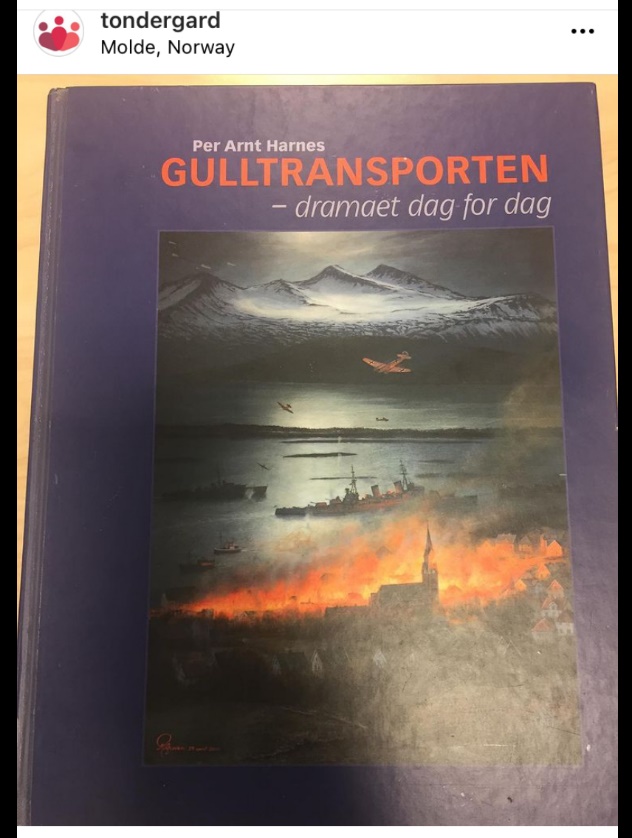 